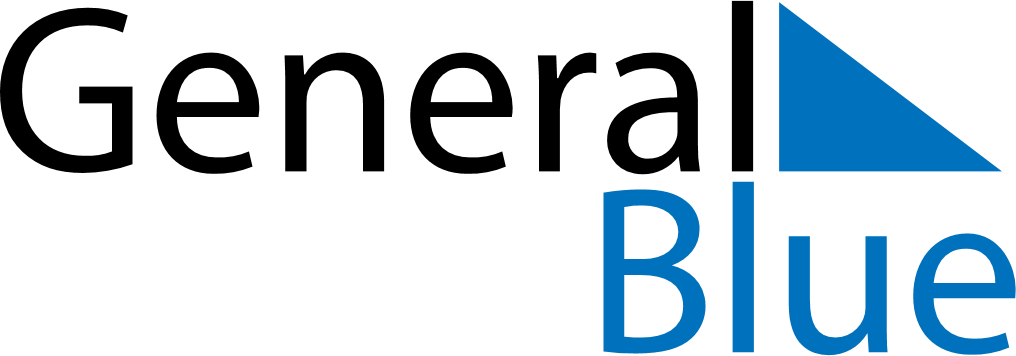 November 2027November 2027November 2027November 2027GuamGuamGuamMondayTuesdayWednesdayThursdayFridaySaturdaySaturdaySunday12345667All Souls’ Day89101112131314Veterans Day15161718192020212223242526272728Thanksgiving DayDay after Thanksgiving Day2930